St. Martin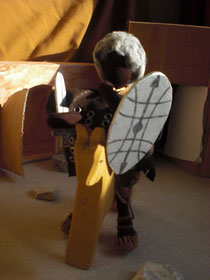 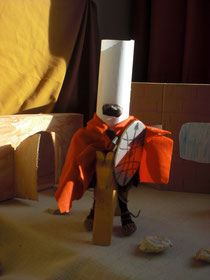 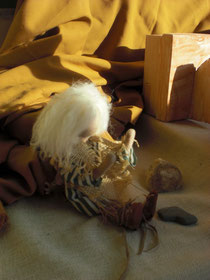 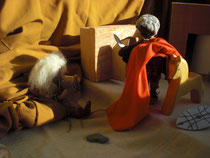 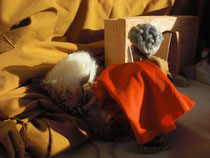 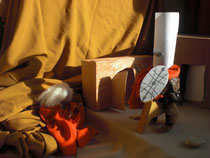 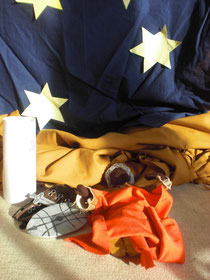 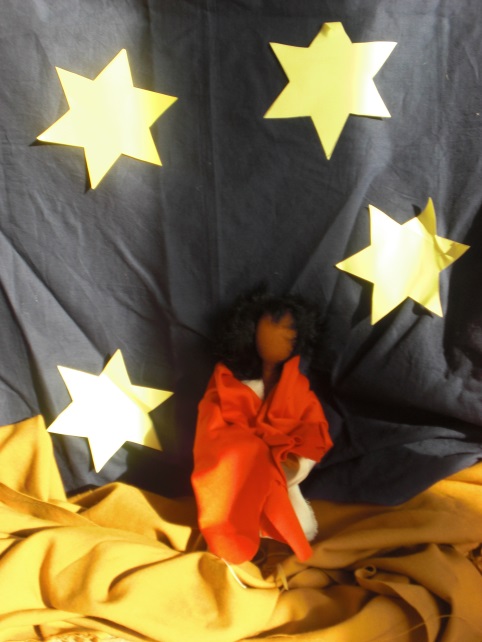 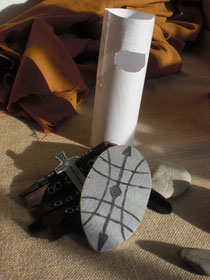 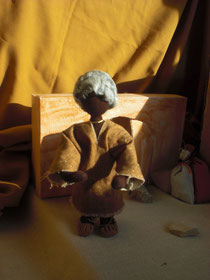 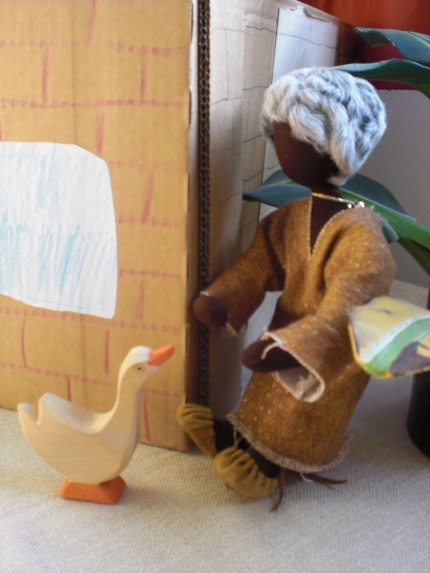 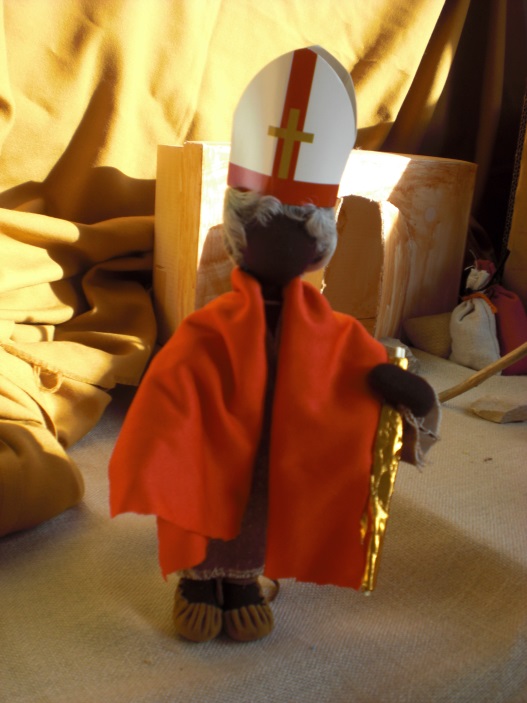 Martin war Soldat.Im Winter musste Martin 		ein Stadttor bewachen. 	Martin trug ein Schild, ein Schwert,einen roten Soldaten-Mantelund einen Helm.Vor dem Stadttor saß 			ein Bettler. 					Der Bettler fror.Martin sah den Bettler.Er wollte dem Bettler helfen.    Martin teilte seinen Mantel 		und gab eine Hälfte dem Bettler.Nun hatte Martin eine Hälfteund der Bettler eine Hälfte.In der Nacht träumte Martin  von Jesus. 		Jesus hatte den halben Mantel an.Jesus sagte:Du hast mit dem Bettler den Mantel geteilt.Was du für einen armen Menschen tust,tust du für mich.Gott ist jeder arme Mensch sehr wichtig!Martin wollte kein Soldat mehr sein.	Er legte Schild, Helm und Schwert weg. 	Martin wurde getauft.Martin wurde Mönch.Martin sollte Bischof werden. 		      Martin wollte nicht Bischof werden. .Martin versteckte sich bei den Gänsen. 	     Die Gänse schnatterten. 			      Die Leute fanden Martin.Martin wurde Bischof.Nun trug er kein Schwert.Er trug einen Hirtenstab.Er trug keinen Helm.Er trug eine Bischofsmütze.		      Martin wurde ein guter Bischof.